Nombre y apellido: ____________________________________________ Clase: ________ Fecha: __________________Comprensión: Amor y amistadActividad 1: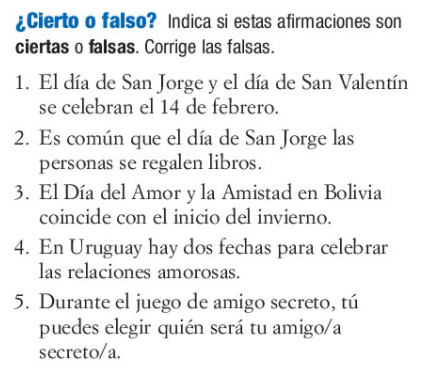 Actividad 2: 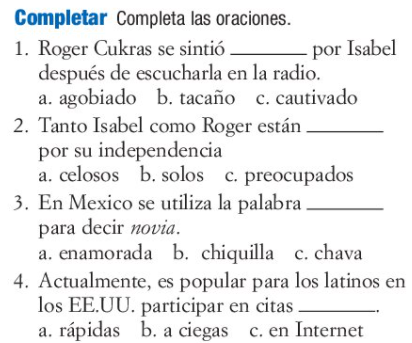 